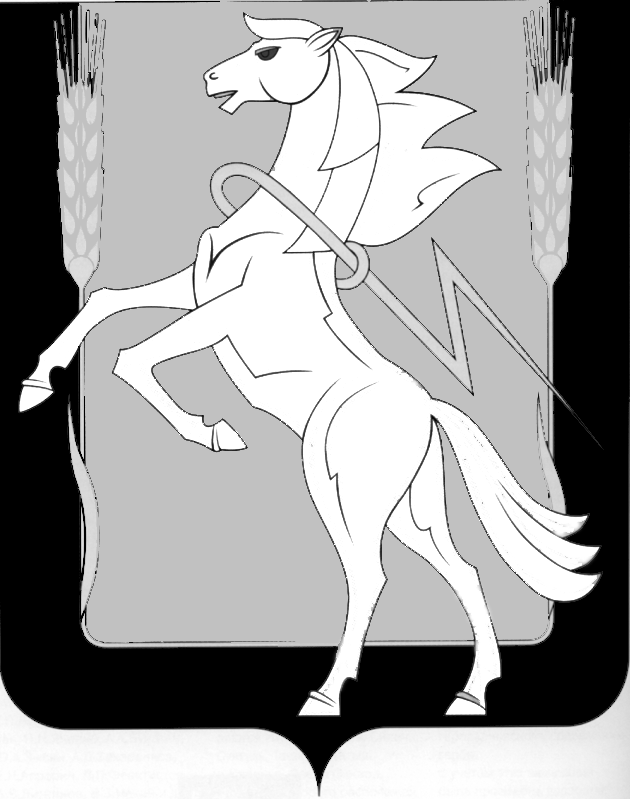 Администрация Саккуловского сельского поселенияСосновского муниципального района Челябинской областиП О С Т А Н О В Л Е Н И Еот «25» декабря 2023 года № 143п. Саккулово  О внесении изменений в постановление№ 47 от 30.08.2018 года «О перечне автомобильныхдорог общего пользования местного значенияСаккуловского сельского поселения»Руководствуясь пунктом 9 статьи 5, подпунктом 8 статьи 6 Федерального закона от 08.11.2007 г. № 257-ФЗ «Об автомобильных дорогах и о дорожной деятельности в Российской Федерации», Уставом Саккуловского сельского поселения, администрация Саккуловского сельского поселенияПОСТАНОВЛЯЕТ:         1.Внести в постановление администрации Саккуловского сельского поселения от 30.08.2018 г. № 47 «О перечне автомобильных дорог общего пользования местного значения Саккуловского сельского поселения следующие изменения:      В пункт 1 включить вновь образованные автомобильные дороги (приложение № 1).      В пункт 2 включить вновь образованные автомобильные дороги общего пользования местного значения Саккуловского сельского поселения (приложение № 2).2. Настоящее постановление вступает в силу с момента подписания.3.Разместить настоящее постановление   на официальном сайте администрации Саккуловского сельского поселения в сети Интернет: www.sakkulovskoe.eps74.ru.4. Контроль за исполнением настоящего постановления оставляю за собой.Глава Саккуловского сельского поселения                                                                         Т.В. АбрароваПриложение № 1 к постановлению администрации Саккуловского сельского поселения от «25» декабря 2023 года № 143Перечень вновь образованных автомобильных дорог Саккуловского сельского поселения в 2023 годуПриложение № 2к постановлению администрацииСаккуловского сельского поселенияот «25» декабря 2023 года № 143Перечень автомобильных дорог общего пользования местного значенияСаккуловского сельского поселения№ п/пМестоположение автомобильной дорогиПротяженность, км1д.Шимаковка, ул. Александра Покрышкина             1,1452д.Шимаковка, ул. Рябиновая  0,8833д.Шимаковка, ул. Благодатная              0,64д.Шимаковка, ул. Российская              0,854Итого:   3,482№ п/пМестоположение автомобильной дорогиПротяженность, кмИдентификационный номер1д. Шимаковка от дороги Муслюмово до д. Шимаковка    2,475252840 ОП МП 0012д.Шимаковка, ул. Центральная              0,875252840 ОП МП 0023д. Шимаковка, ул. Мира     0,275252840 ОП МП 0034д. Шимаковка, ул. Луговая     0,2575252840 ОП МП 0045д. Шимаковка, ул. Лесная     0,375252840 ОП МП 0056д. Б.Таскино, ул. Победы     2,475252840 ОП МП 0067д. Б.Таскино, ул. Молодежная     0,475252840 ОП МП 0078д.Б.Таскино, ул. 70 лет Октября     0,3575252840 ОП МП 0089д. Б. Таскино, ул. Галимова Саляма     0,975252840 ОП МП 00910д. Б. Таскино, ул. Береговая     0,575252840 ОП МП 01011д.Б.Таскино,ул.Механическая     0,375252840 ОП МП 01112д. Б.Таскино, ул. Березовая     0,1875252840 ОП МП 01213д.Б.Таскино, ул. Дачная     0,2875252840 ОП МП 01314д.Этимганова,ул. Центральная     1,875252840 ОП МП 01415д.Этимганова п.Саккулово      175252840 ОП МП 01516д. Этимганова, ул. Береговая     0,5675252840 ОП МП 01617д.Этимганова, ул. Северная     0,275252840 ОП МП 01718д. Султаева, ул. Центральная     1,775252840 ОП МП 01819д. Султаева, ул. Новая     0,475252840 ОП МП 01920д. Султаева, ул. Урефтинская     0,575252840 ОП МП 02021д. Султаева, ул. Узункульская    0,2575252840 ОП МП 02122д. Султаева, ул. Мира     0,2275252840 ОП МП 02223д. Султаева, ул. Труда     0,2475252840 ОП МП 02324д. Султаева, ул. Озерная              0,2475252840 ОП МП 02425д. Султаева, ул. Каракаевская     175252840 ОП МП 02526д. Султаева, ул. Солнечная     0,3575252840 ОП МП 02627д. Султаева, ул. Гранитная     0,475252840 ОП МП 02728д. Султаева, ул. Береговая     0,475252840 ОП МП 02829д. Султаева, ул. Зеленая     0,275252840 ОП МП 02930д. Султаева, ул. Березовая     0,275252840 ОП МП 03031д. Султаева, ул. Западная     0,475252840 ОП МП 03132д. Султаева, ул. Северная1,575252840 ОП МП 03233д. Чишма, ул. Центральная1,475252840 ОП МП 03334д. Чишма, ул. Труда0,275252840 ОП МП 03435д. Чишма, ул. Уральская0,1575252840 ОП МП 03536д. Чишма, ул. Гагарина0,6575252840 ОП МП 03637д. Чишма, ул. Березовая0,575252840 ОП МП 03738д. Чишма, ул. Новая0,275252840 ОП МП 03839д.Смольное, ул. Новая0,3575252840 ОП МП 03940д.Смольное, ул. Солнечная0,475252840 ОП МП 04041д.Смольное, ул. Тополиная0,3575252840 ОП МП 04142д.Смольное, ул. Молодежная0,1875252840 ОП МП 04243д.Смольное, ул. Школьная0,4575252840 ОП МП 04344д.Смольное, ул. Луговая0,4575252840 ОП МП 04445д.Смольное, ул. Труда0,875252840 ОП МП 04546д.Смольное, ул. Лесная0,375252840 ОП МП 04647От Свердловского тракта до д.Смольное2,575252840 ОП МП 04748п.Саккулово, ул. Полевая0,675252840 ОП МП 04849п.Саккулово, ул.Сиреневая0,275252840 ОП МП 04950п.Саккулово, ул.Набережная1,775252840 ОП МП 05051п.Саккулово, ул.Строительная0,7475252840 ОП МП 05152п.Саккулово, ул.Приозерная0,1875252840 ОП МП 05253п.Саккулово, ул.Береговая0,2575252840 ОП МП 05354п.Саккулово, ул.Центральная1,875252840 ОП МП 05455п.Саккулово, ул.Молодежная0,675252840 ОП МП 05556п.Саккулово, ул.Красноармейская0,875252840 ОП МП 05657п.Саккулово, ул.Кыштымская0,375252840 ОП МП 05758п.Саккулово, ул.Клубная0,475252840 ОП МП 05859п.Саккулово, ул.Гагарина0,475252840 ОП МП 05960п.Саккулово, ул.Новая0,275252840 ОП МП 06061п.Саккулово, ул. Мира0,575252840 ОП МП 06162п.Саккулово, ул. Садовая0,8375252840 ОП МП 06263п.Саккулово, ул.Вишневая0,5675252840 ОП МП 06364п.Саккулово, ул.Солнечная0,2575252840 ОП МП 06465п.Саккулово, пер. Лесной0,7575252840 ОП МП 06566п.Саккулово, пер. Садовый0,3575252840 ОП МП 06667п.Саккулово, ул.Кленовая0,575252840 ОП МП 06768п.Саккулово, ул.Тополиная0,475252840 ОП МП 06869п.Саккулово, ул.Западная0,8375252840 ОП МП 06970п.Саккулово, ул.Южная0,575252840 ОП МП 07071д.Шимаковка, ул. Цветочная1,475252840 ОП МП 07172д. Шимаковка, ул. Звездная1,475252840 ОП МП 07273д. Шимаковка, ул. Салютная1,2575252840 ОП МП 07374д.Шимаковка, ул. Дачная1,175252840 ОП МП 07475д. Шимаковка, ул. Вишневая0,1675252840 ОП МП 07576д.Этимганова, ул. Зеленая0,675252840 ОП МП 07677д. Султаева, ул. Светлая0,1875252840 ОП МП 07778д. Султаева, ул. Радужная0,31575252840 ОП МП 07879д.Султаева, пер.Северный0,2175252840 ОП МП 07980п.Саккулово, ул. Зеленая0,4275252840 ОП МП 08081д.Шимаковка, ул.Пограничная1,1675252840 ОП МП 08182д. Шимаковка, ул. Солнечная1,575252840 ОП МП 08283от д.Шимаковка до д.Урефты1,62575252840 ОП МП 08384д.Этимганова, пер.Береговой0,2975252840 ОП МП 08485д. Султаева, ул. Уральская0,35575252840 ОП МП 08586д. Султаева, ул. Школьная0,83075252840 ОП МП 08687д.Султаева, ул. Лесная0,275252840 ОП МП 08788д.Султаева, пер.Школьный0,1375252840 ОП МП 08889п.Саккулово, ул. Лесная0,6175252840 ОП МП 08990п.Саккулово, объездная дорога0,7375252840 ОП МП 09091д. Большое Таскино, ул. Лесная0,2775252840 ОП МП 09192д.Большое Таскино, ул. Новая0,3275252840 ОП МП 09293д.Шимаковка, ул. Липовая0,475252840 ОП МП 09394д.Этимганова, ул. Лесная  0,2775252840 ОП МП 09495д.Этимганова, ул. Березовая   0,3175252840 ОП МП 09596д.Шимаковка, ул. Александра Покрышкина1,14575252840 ОП МП 09697д.Шимаковка, ул. Рябиновая0,88375252840 ОП МП 09798д.Шимаковка, ул. Благодатная0,675252840 ОП МП 09899д.Шимаковка, ул. Российская0,85475252840 ОП МП 099Итого:62,817